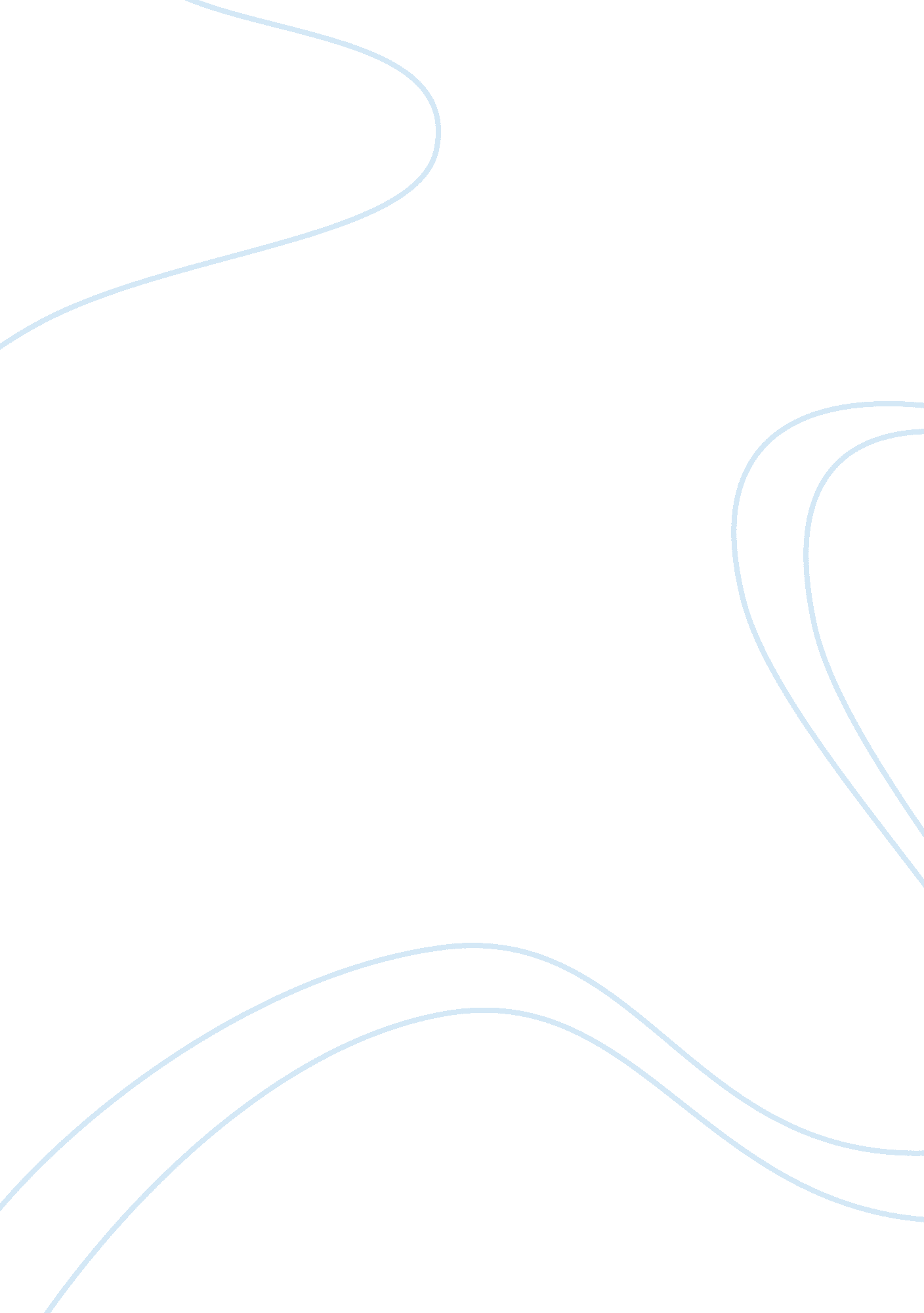 Since when do we rely upon the administration to uphold christian ethics?Profession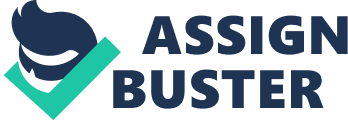 A typical response among evangelicals to the June Supreme Court administering on same-sex marriage has been redirection from contention. This free enterprise approach has been most ordinarily communicated by firmly associated convictions about Christianity and ethical quality: We ought not anticipate that non-Christians will think and live like Christians. So why all the complain among Christians over the authorization of same-sex marriage? Numerous who express these opinions do as such with good natured endeavors to (appropriately) keep evangelicals from freezing over lost trust in transient natural forces. Furthermore, they need to remind themselves and kindred adherents that to be a Christ supporter will dependably be, as Jesus guaranteed, countercultural. However the two proclamations above mirror a poor comprehension of how God requested creation, profound quality, and the reason he has given common law. Suspicions like those above can prompt shocking outcomes for how we comprehend moral commitment. In any case, by keeping the spotlight just on wicked humankind’s powerlessness to lead lives of dutifulness unto God, we neglect how inability to obey God demonstrates that God’s summons for human acquiescence are grounded in his great and blessed nature, and in this way mandatory on all people by any means. Its fundamental spotlight will be on Christian activity and on the standards, got from the Christian confidence, by which to act. It is at the purpose of a large number of choices about what to do or what not to do — how to do right and how to abstain from doing what a Christian should not to do — that the day by day strains of living are generally intense. Despite the fact that there can be no correct plan by which to settle every one of these problems, there is light to be had from our gospel. The previous reference to activity accept the significance of Christian experience and identity. It was said of old of a malicious man, “ For as he thinketh in his heart, so is he”, and this might be said of the great man also. The imperative association between Christian character and direct will, I trust, before long end up apparent. Can a book on Christian morals, anyway immovably established in the gospel, accomplish more than to expound some awesome, however totally recognizable, sweeping statements, for example, that we should love God and our neighbor and attempt dependably to do the will of God? The appropriate response is both Yes and No. No book, except if it is a manual put out by a tyrant church or a domineering political power, can endeavor to give particular guidelines for the complex choices of life and even there the complexities of living are to such an extent that “ conditions adjust cases.” Jesus did not embrace to give his supporters any such manual of principles, and it would be arrogant for a cutting edge Christian to endeavor what our Lord clearly was excessively insightful, making it impossible to do. However, then again, a few things can be said with a reasonable level of sureness and affirmation. Is infidelity right or off-base? Are cheating and untrustworthiness to be approved in business and legislative issues? Should kids to be famished in body, brain, or soul? Christians have no uncertainty with regards to the appropriate response, however how to do the ramifications of the appropriate response may not be basic. Indeed, even on such disputable issues as race relations and war, the Christian still, small voice has talked in our opportunity with an astounding level of unanimity as to rule. Furthermore, if standards can be settled upon, the preparation is laid for activity. A great many people would prefer not to get presumptuous. That is the reason it can be hard to distinguish yourself as a champion specialist. Obviously, you would prefer not to be haughty, but on the other hand it’s essential to know your value. Asking for criticism is a smart thought, be that as it may, contingent upon your conditions and your supervisor’s administrative style, this can some of the time be hard to do. Not exclusively are you a joy to be around in the workplace, you’re an amazing cooperative person. Additionally, this presumably implies you’re an awesome fit for the way of life of your association. Great supervisors love specialists with uprightness. You’re blunt with your supervisor and partners. You talk honestly and sincerely. Above all, you don’t stoop to utilizing loathsome intends to excel. In associations with lethal societies, genuineness might be neglected – ; it may even get you in a bad position. Be that as it may, when you’re in an organization with a solid, moral establishing, trustworthiness tends to pay off over the long haul. At one point, the vast majority of us agree to adequate. Really stellar representatives are never fully content. They’re continually adapting new things, attempting new methodologies, and endeavoring to work more intelligent. They’re somewhat eager and continually trying to enhance themselves. Once more, in a working environment without respectability, doing this may be somewhat of a burden. In any case, on the off chance that you have an OK supervisor, considering yourself responsible and assuming on liability will probably go over well. On the off chance that others are seeking you for direction, you can rest guaranteed that they as of now consider you to be a magnificent laborer. You’re so great at your activity that in addition to the fact that you are fruitful all alone, yet you’re ready to connect and help other people prevail also. As Business Insider beforehand announced, being decent is great, however it won’t generally stretch you beyond in the work environment. Representatives who persuade saw have a tendency to be reliable – described by being dedicated, driving forward, methodical, and hungry for accomplishment. Coming into work each day with a positive, honest state of mind will enable you to build up yourself as a model worker. With regards to evaluating an opening for work, we regularly center around work obligations like everyday errands, part in the association, and so forth and compensation, medical advantages, excursion time, and so forth. In any case, a similarly critical piece of inspecting a vocation is the way of life of the association: its qualities, workplace, decent variety, and alternate perspectives that decide how things function and how it feels to be there. Contracting supervisors regularly take fit—regardless of whether you’ll flourish in the association’s way of life—into account when settling on enlisting choices. However this shouldn’t exclusively be the worry of businesses: since you will spend the greater part of your waking hours at work, a great social match can have the effect between being some place you adore each day and fearing the wake up timer every morning. Rivalry is inescapable at work environment. Every worker is endeavoring to exceed another representative in his or her execution levels. A business acknowledges a worker who performs well or rather astoundingly. We live in a focused world at this point. Wherever there is rivalry. Indeed, even nations are contending with each other at different levels. In this way, it is nevertheless common, that at work environment likewise one faces rivalry. What is work environment rivalry about? A business judges a worker based on his or execution levels. A representative is assessed in correlation with different workers. Keeping in mind the end goal to go up the stepping stool of progress the representative needs to indicate preferred outcomes over his or her co-worker. His or yield at work must be of more elevated amount than others keeping in mind the end goal to get an advancement or a compensation climb. On the off chance that he or she performs well, at that point he or she is remunerated well fiscally. Administration urges rivalry with a specific end goal to spur representatives and show signs of improvement comes about because of them in work matters. Indeed, even in sports, one competitor is contending with another competitor to win the race. A similar standard applies in work put. Each representative needs to be in the great books of his or her boss. By performing admirably, he or she wins his or her appreciation. Advantages of Competition Greater efficiency. Better nature of work. Delivery of work on time. As it were, due dates are met. A work-arranged staff. Higher benefits. Detriment of Competition Too much pressure. Work weight influences wellbeing of worker. The worker may not be excessively thoughtful towards his or her representatives as he or she might be intrigued just in comes about. Team soul may get influenced as every representative would be suspicious of the other individual’s thought processes. Unhealthy rivalry. One worker cutting down another representative through acts of neglect with a specific end goal to super surrender the individual. Solid rivalry is useful for an organization. Undesirable rivalry can prompt erosions among representatives. Helpful soul among workers is fundamental to make benefits. One wellspring of solace was accessible. Affirmation of salvation may be found in the endowments presented by God here on Earth. The rationale was that if a mortal man was honored with riches and wellbeing and a glad life then he generally likely was an individual from the Elect, else for what reason would God favor him so. Advantageously the most ideal approach to ensure one was affluent was to buckle down. Diligent work prompts monetary achievement and riches. This inspiration, joined with the affirmation that each activity, if done well, resembles a petition that conveys a man nearer to God. The Protestant Work Ethic makes a circumstance in which Protestants work for the confirmation of salvation. They work considerably harder at their activity in order to please God and to persuade themselves that they are Elect. While Catholics work to live, Protestants live to work. They consider work to be satisfying to God similar to a definitive result of work, riches and overflow. To the Protestant, destitution progress toward becoming not an identification of devotion but rather an image of sloth and even sin, no less than a character blemish and at the very least an indication of perdition. 